ПРОЕКТрешения о предоставлении разрешения на условно разрешенный вид использования «Магазины» в отношении земельного участка с кадастровым номером 38:06:100104:3047Учитывая заявление Жуковой Татьяны Александровны о предоставлении разрешения на условно разрешенный вид использования «Магазины»: в отношении земельного участка с кадастровым номером 38:06:100104:3047, площадью 679 кв.м., расположенного по адресу: Российская Федерация, Иркутская область, муниципальный район Иркутский, сельское поселение Хомутовское, село Хомутово, улица Колхозная, земельный участок 198/7Схемы расположения земельного участка, в отношении которого подготовлен проект решения о предоставлении разрешения на условно разрешенный вид использования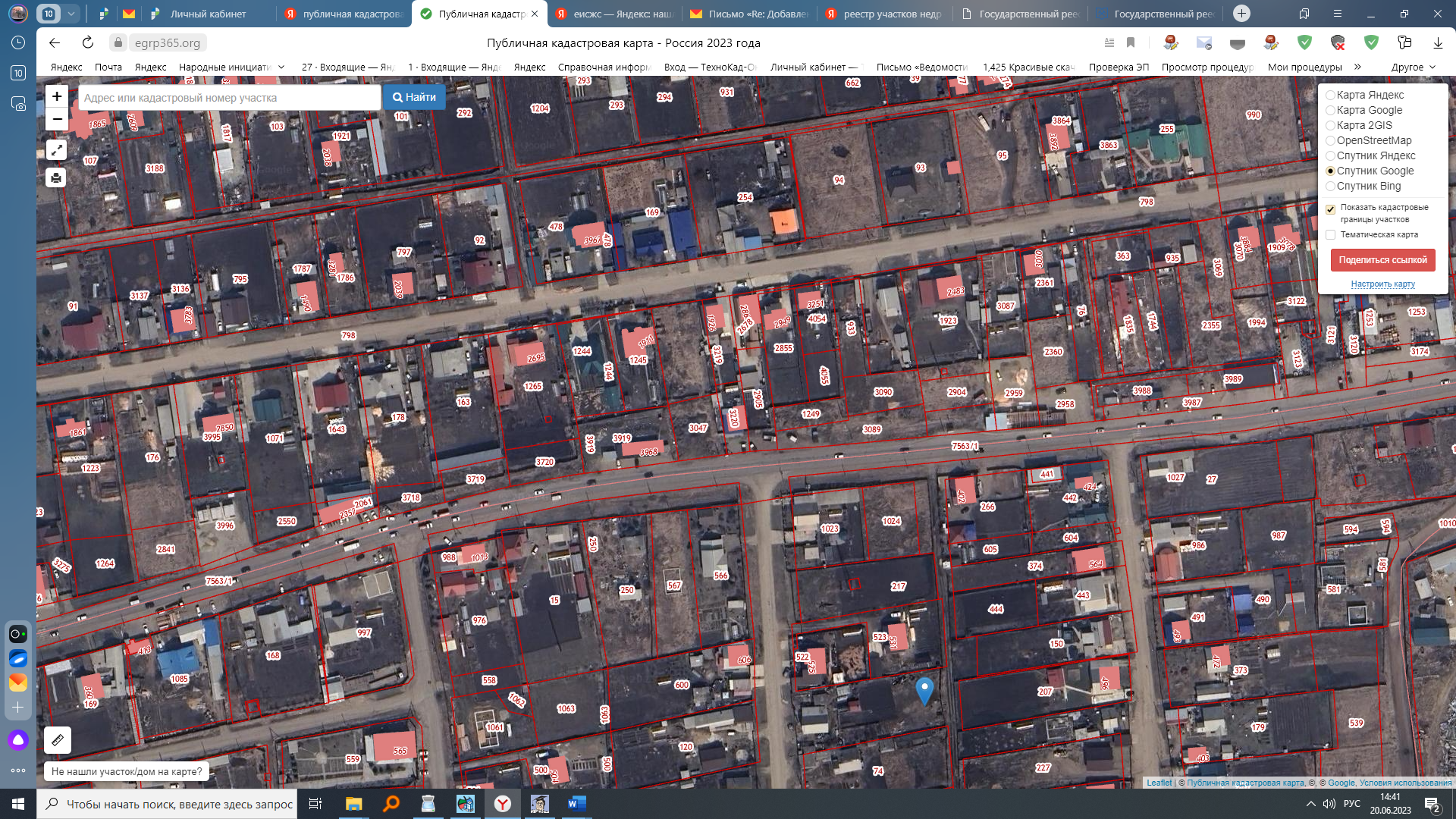 